Broj: 141-14-O/4/1Dana: 23.07.2014. ПРЕДМЕТ: ДОДАТНО ПОЈАШЊЕЊЕ КОНКУРСНЕ ДОКУМЕНТАЦИЈЕ141-14-O – набавка хемикалија за потребе Клиничког центра ВојводинеПИТАЊЕ ПОТЕНЦИЈАЛНОГ ПОНУЂАЧА:„У додатне услове је стављено да је понуђач дужан да обезбеди лице-Саветник захемикалије, које се стара о правилном управљању хемикалијама.Наше питање је:Да ли поменуто лице треба да је у сталном или повременом радном односу и који оддоказа се достављају за исто?“ОДГОВОР КЦВ-А:Саветник за хемикалије не треба да буде у сталним радном односу јер Закон о хемикалијама то не предвиђа. Наручилац остаје при томе да понуђач има лице које се стара о хемикалијама, али није од значаја да ли је у сталном или повременом радном односу.ПИТАЊЕ ПОТЕНЦИЈАЛНОГ ПОНУЂАЧА:„У додатне услове под тачном 8.се тражи да понуђач достави доказ из АЛИМС-а и за све фармацеутске производе који не подлежу регистрацији.Да ли можете да повучете то  из услова, а разлози су: финансијски је то велики терет за понуђача јер има много поменутих производа у партијама, такође и временски језахтевно је већ увелико сезона годишњих одмора.“ОДГОВОР КЦВ-А:Понуђач је дужан да достави потврду АЛИМС-а само ако предметни фармацеутски производ подлеже регистрацији и изјаву ако производ не подлеже регистрацији, али не и потврду АЛИМС-а за исто.ПИТАЊЕ ПОТЕНЦИЈАЛНОГ ПОНУЂАЧА:“Молимо вас да нам појасните ставку 41 Партије 1 – опште п.а. хемикалије конкурсне документације бр. 141-14-О: У коју сврху се користи наведени Папа тест III Б? У понуди имамо тестове који имају другачије називе од оних који сте ви навели, а у циљу давања што адекватније понуде не желимо да дође до грешке.”ОДГОВОР КЦВ-А:Папа III б  се користи за бојење цитолошких препарата као и Папа тест III а, с тим што приликом бојења на истом препарату даје умеренију боју.

Сам избор теста зависи од препарата тј. шта патологу, у датом тренутку, више одговара за бојење тј. гледање и самим тим дијагностиковање.ПИТАЊЕ ПОТЕНЦИЈАЛНОГ ПОНУЂАЧА:„Молимо Вас да нам појасните шта је валидно – услов из тачке 9.1. Конкурсне документације или члан 5. Модела уговора који се односи на рок плаћања?“ОДГОВОР КЦВ-А:Валидан је услов из тачке 9.1. Конкурсне документације – „...рок плаћања је 90 дана од дана испоруке добара“. У моделу уговора је дошло до техничке грешке.С поштовањем, Комисија за јавну набавку 141-14-ОKLINIČKI CENTAR VOJVODINE21000 , Hajduk Veljkova 1, Vojvodina, Srbijatelefonska centrala: +381 21/484 3 484www.kcv.rs, e-mail: uprava@kcv.rs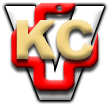 